Year 5 Football Competition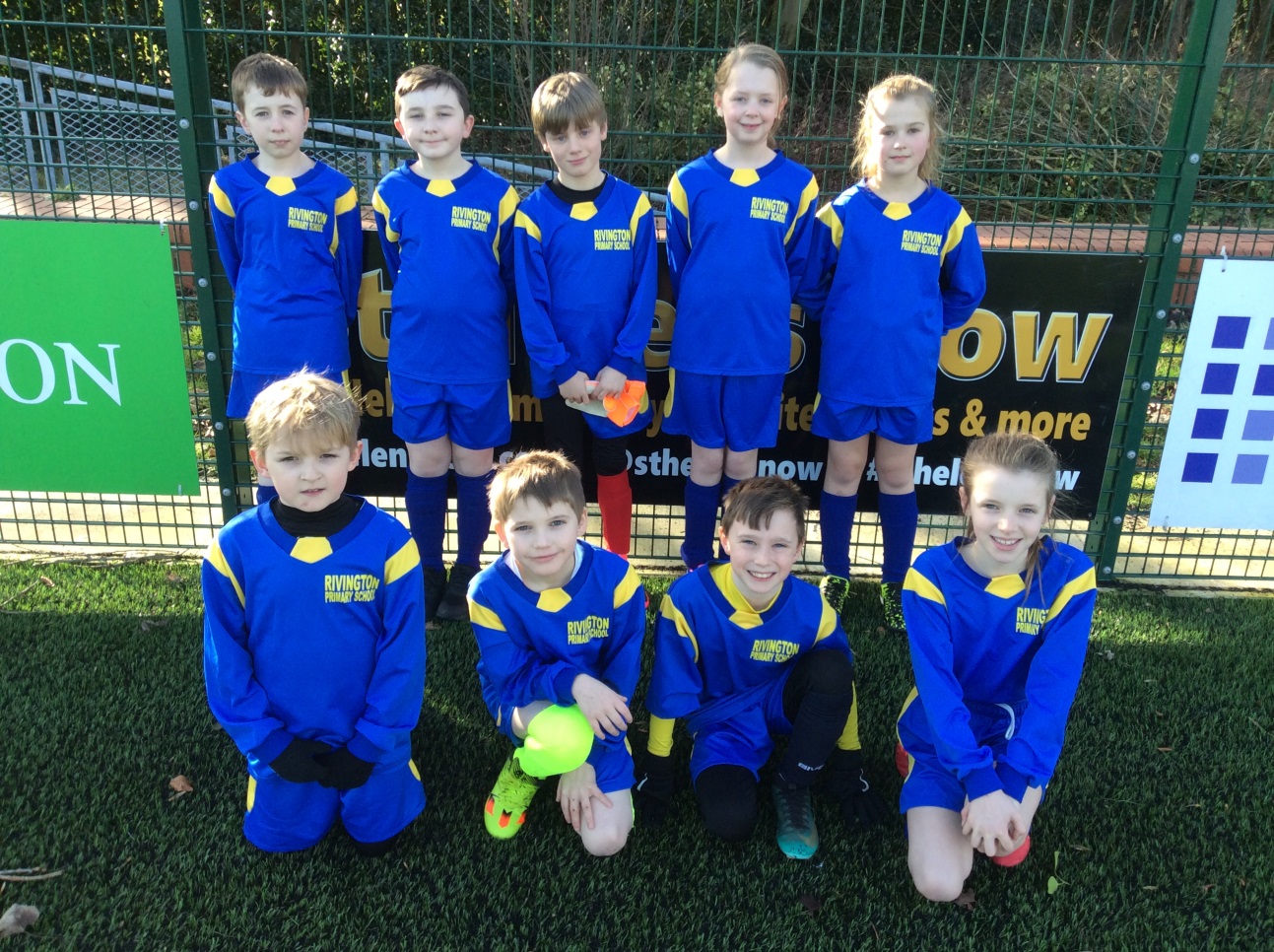 February 2019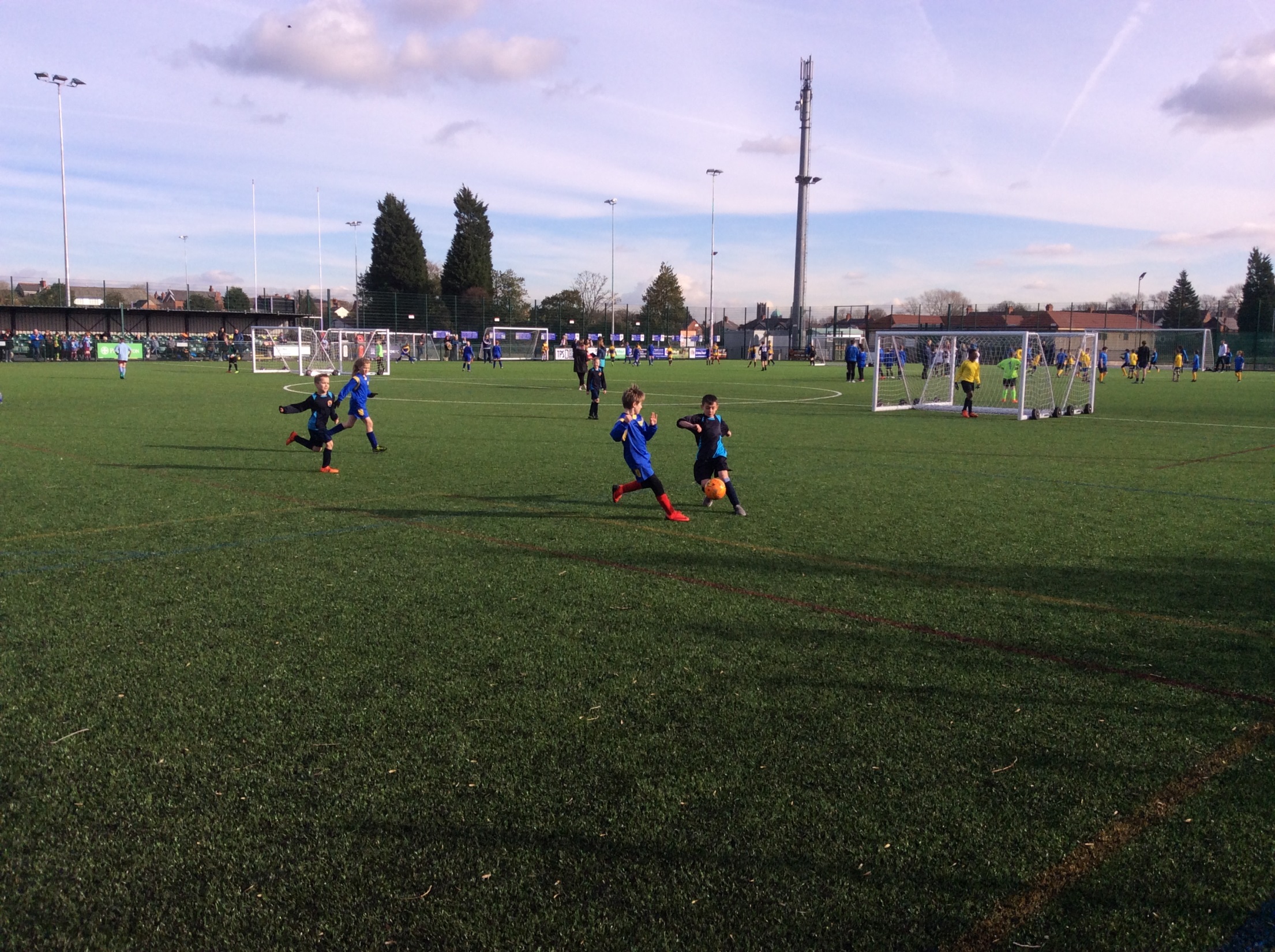 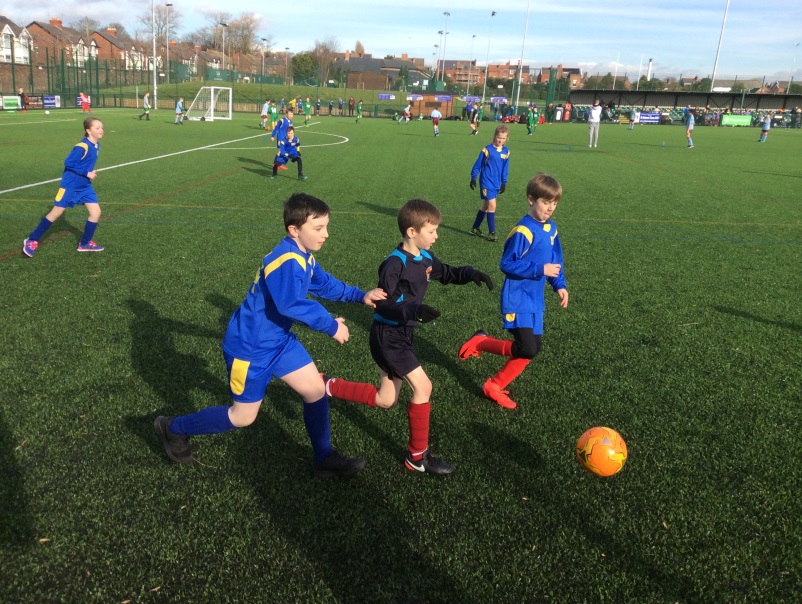 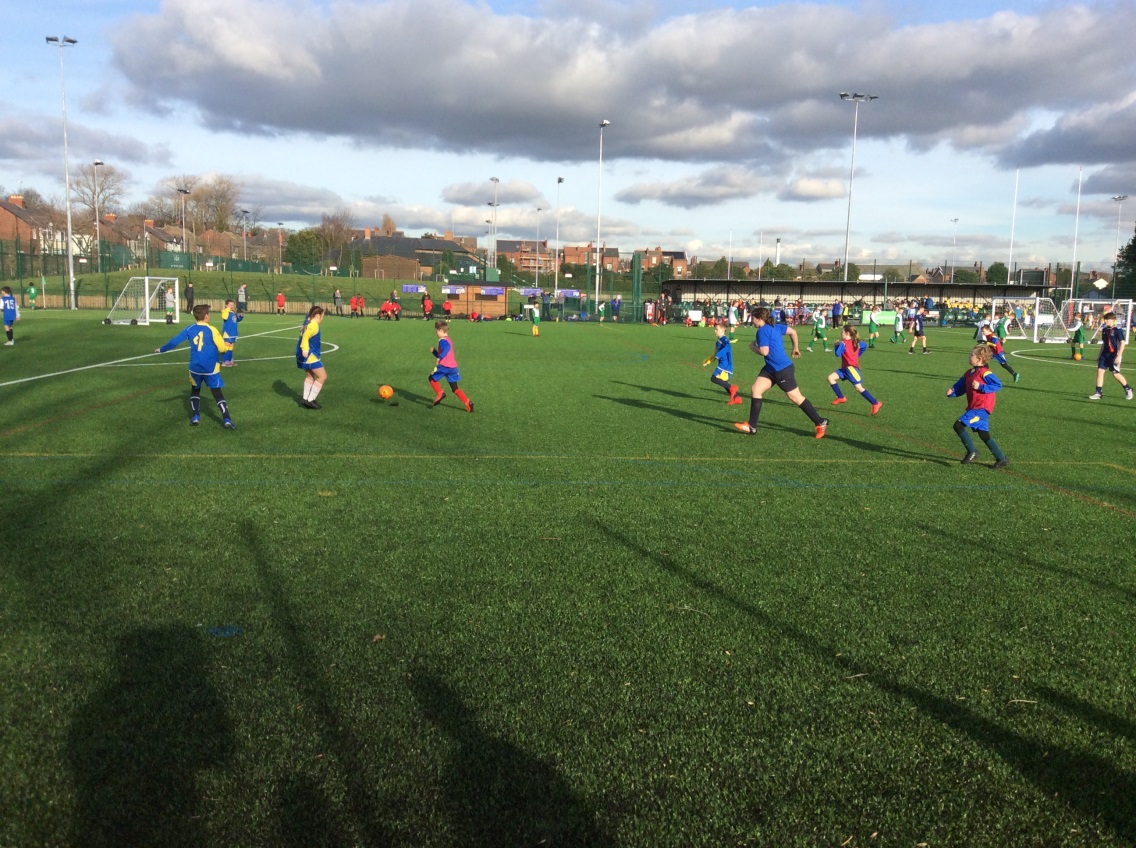 